Информация о ходе реализации государственных программ Свердловской области в I полугодии 2020 годаПлановый объем расходов на финансирование мероприятий государственных программ Свердловской области в 2020 году составил 380,1 млрд. рублей (что на 39,5 млрд. рублей выше уровня прошлого года), из них:- за счет средств областного бюджета – 258,1 млрд. рублей;- за счет средств федерального бюджета – 35,5 млрд. рублей;- за счет средств местных бюджетов – 6 млрд. рублей; - за счет средств внебюджетных источников – 38,7 млрд. рублей;- за счет средств Территориального фонда обязательного медицинского страхования – 41,8 млрд. рублей.Общий объем финансирования мероприятий государственных программ Свердловской области по итогам I полугодия 2020 года составил 161,9 млрд. рублей или 42,6% от запланированного объема (что на 17,9 млрд. рублей превышает уровень аналогичного периода прошлого года), из них: - областной бюджет – 119,2 млрд. рублей (46,2%);- федеральный бюджет – 17 млрд. рублей (47,9%);- местные бюджеты – 1 млрд. рублей (17,4%); - внебюджетные источники – 4,5 млрд. рублей (11,6%);- средства Территориального фонда обязательного медицинского страхования – 20,2 млрд. рублей (48,3%).Исполнение расходов на финансирование мероприятий государственных программ Свердловской области в I полугодии 2020 года представлено на рисунке 1.Рисунок 1Наибольший объем финансирования за счет всех источников в I полугодии 2020 года осуществлен по 5 государственным программам:«Развитие здравоохранения Свердловской области до 2024 года» (45,8 млрд. рублей); «Развитие системы образования и реализация молодежной политики в Свердловской области до 2025 года» (37,8 млрд. рублей);«Социальная поддержка и социальное обслуживание населения Свердловской области до 2024 года» (26,3 млрд. рублей);«Управление государственными финансами Свердловской области до 2024 года» (14,9 млрд. рублей);«Развитие транспортного комплекса Свердловской области до 2024 года» (8,9 млрд. рублей).	Структура расходов на финансирование государственных программ Свердловской области в I полугодии 2020 года за счет всех источников представлена на рисунке 2.Рисунок 2Федеральный бюджетЗа счет средств федерального бюджета осуществлялось софинансирование мероприятий 20 государственных программ Свердловской области:«Развитие здравоохранения Свердловской области до 2024 года» (5,2 млрд. рублей, что составило 85,3% от плана);«Социальная поддержка и социальное обслуживание населения Свердловской области до 2024 года» (5,16 млрд. рублей, 37,7% от плана);«Содействие занятости населения Свердловской области до 2024 года» (1,6 млрд. рублей, 79,1% от плана); «Реализация основных направлений государственной политики в строительном комплексе Свердловской области до 2024 года» (1,3 млрд. рублей, 36,9% от плана);  «Развитие транспортного комплекса Свердловской области до 2024 года» (866,3 млн. рублей, 36,1% от плана);«Повышение инвестиционной привлекательности Свердловской области до 2024 года» (863,7 млн. рублей, 158,1% от плана);«Развитие агропромышленного комплекса и потребительского рынка Свердловской области до 2024 года» (322,6 млн. рублей, 28,8% от плана);«Формирование современной городской среды на территории Свердловской области на 2018–2024 годы» (317,4 млн. рублей, 17% от плана);«Развитие физической культуры и спорта в Свердловской области до 2024 года» (293,9 млн. рублей, 68,2% от плана);«Обеспечение рационального, безопасного природопользования и развития лесного хозяйства на территории Свердловской области до 2024 года» (282,2 млн. рублей, 36,8% от плана);«Развитие системы образования и реализация молодежной политики в Свердловской области до 2025 года» (237,7 млн. рублей, 14,8% от плана); «Управление государственными финансами Свердловской области до 2024 года» (183,1 млн. рублей, 50% от плана);«Развитие деятельности по государственной регистрации актов гражданского состояния в Свердловской области до 2024 года» (164,3 млн. рублей, 46,1% от плана); «Развитие жилищно-коммунального хозяйства и повышение энергетической эффективности в Свердловской области до 2024 года» (48,8 млн. рублей, 24,4% от плана);«Развитие культуры в Свердловской области до 2024 года» (42,9 млн. рублей, 20,9% от плана);«Развитие промышленности и науки на территории Свердловской области до 2024 года» (28,1 млн. рублей, 41,7% от плана);«Обеспечение общественной безопасности на территории Свердловской области до 2024 года» (22,3 млн. рублей, 47,2% от плана);  «Охрана, надзор и регулирование использования животного мира Свердловской области до 2024 года» (17,6 млн. рублей, 56,7% от плана); «Государственная охрана объектов культурного наследия, расположенных на территории Свердловской области, до 2024 года» (2,2 млн. рублей, 48,3% от плана);«Обеспечение деятельности мировых судей Свердловской области до 2024 года» (433,6 тыс. рублей, 40,5% от плана).Областной бюджетНаиболее высокий процент исполнения годового плана за счет средств областного бюджета отмечен по 6 государственным программам:«Повышение инвестиционной привлекательности Свердловской области до 2024 года» (62,2% от плана);«Развитие системы образования и реализация молодежной политики в Свердловской области до 2025 года» (56,2% от плана);«Социальная поддержка и социальное обслуживание населения Свердловской области до 2024 года» (49,8% от плана);«Развитие культуры в Свердловской области до 2024 года» (49,7% от плана); «Обеспечение эффективности системы информирования населения Свердловской области до 2025 года» (48,8% от плана); «Развитие здравоохранения Свердловской области до 2024 года» (48,5% от плана).Низкий процент исполнения за счет средств областного бюджета в I полугодии 2020 года отмечен по следующим 5 государственным программам Свердловской области:«Формирование современной городской среды на территории Свердловской области на 2018–2024 годы» (15,1% от плана); «Развитие кадровой политики в системе государственного и муниципального управления Свердловской области до 2024 года» (17,4% от плана); «Развитие жилищно-коммунального хозяйства и повышение энергетической эффективности в Свердловской области до 2024 года» (27,6% от плана);«Реализация основных направлений государственной политики в строительном комплексе Свердловской области до 2024 года» (28,8% от плана);«Обеспечение рационального, безопасного природопользования и развития лесного хозяйства на территории Свердловской области до 2024 года» (29,7% от плана). Всего в 2020 году в рамках 12 государственных программ Свердловской области предусмотрены субсидии местным бюджетам в объеме 18,4 млрд. рублей.В I полугодии 2020 года предоставлены субсидии из областного бюджета местным бюджетам общим объемом 7 млрд. рублей по 12 государственным программам Свердловской области:«Развитие системы образования и реализация молодежной политики в Свердловской области до 2025 года» (3,6 млрд. рублей, что составило 61,1% от плана);«Реализация основных направлений государственной политики в строительном комплексе Свердловской области до 2024 года» (2,1 млрд. рублей, 40% от плана);«Развитие транспортного комплекса Свердловской области до 2024 года» (694,8 млн. рублей, 18,7% от плана);«Развитие жилищно-коммунального хозяйства и повышение энергетической эффективности в Свердловской области до 2024 года» (367,4 млн. рублей, 17,2% от плана);«Формирование современной городской среды на территории Свердловской области на 2018–2024 годы» (64,8 млн. рублей, 16,4% от плана);«Повышение инвестиционной привлекательности Свердловской области до 2024 года» (46,1 млн. рублей, 78,7% от плана);«Развитие агропромышленного комплекса и потребительского рынка Свердловской области до 2024 года» (38,8 млн. рублей, 22,9% от плана); «Развитие культуры в Свердловской области до 2024 года» (24,4 млн. рублей, 5,3% от плана);«Развитие физической культуры и спорта в Свердловской области до 2024 года» (15,9 млн. рублей, 36,6% от плана);«Обеспечение общественной безопасности на территории Свердловской области до 2024 года» (15,6 млн. рублей, 98,9% от плана);«Обеспечение рационального, безопасного природопользования и развития лесного хозяйства на территории Свердловской области до 2024 года» (5,1 млн. рублей, 7,8% от плана);«Совершенствование социально-экономической политики на территории Свердловской области до 2024 года» (320,1 тыс. рублей, 2,5% от плана).Местные бюджетыЗа счет средств местных бюджетов предусмотрено софинансирование мероприятий 12 государственных программ Свердловской области общим объемом 6 млрд. рублей.В I полугодии 2020 года в ходе реализации 11 государственных программ Свердловской области расходы местных бюджетов составили 1 млрд. рублей:«Реализация основных направлений государственной политики в строительном комплексе Свердловской области до 2024 года» (629,9 млн. рублей, что составило 36,7% от плана); «Развитие транспортного комплекса Свердловской области до 2024 года» (306,3 млн. рублей, 15,3% от плана);«Развитие агропромышленного комплекса и потребительского рынка Свердловской области до 2024 года» (30,3 млн. рублей, 421,4% от плана);«Развитие системы образования и реализация молодежной политики в Свердловской области до 2025 года» (29,5 млн. рублей, 6,1% от плана);«Формирование современной городской среды на территории Свердловской области на 2018–2024 годы» (11,8 млн. рублей, 10,7% от плана);«Развитие культуры в Свердловской области до 2024 года» (9,5 млн. рублей, 13,3% от плана);«Развитие жилищно-коммунального хозяйства и повышение энергетической эффективности в Свердловской области до 2024 года» (8,8 млн. рублей, 0,6% от плана);«Развитие физической культуры и спорта в Свердловской области до 2024 года» (6,9 млн. рублей, 18,8% от плана);«Обеспечение общественной безопасности на территории Свердловской области до 2024 года» (3,9 млн. рублей, 24,5% от плана);«Повышение инвестиционной привлекательности Свердловской области до 2024 года» (3,4 млн. рублей, 84,8% от плана);«Обеспечение рационального, безопасного природопользования и развития лесного хозяйства на территории Свердловской области до 2024 года» (3,1 млн. рублей, 5,1% от плана).Внебюджетные источникиВ рамках 10 государственных программ Свердловской области в 2020 году запланированы расходы за счет внебюджетных источников общим объемом 38,7 млрд. рублей. В I полугодии 2020 года внебюджетные средства общим объемом 4,5 млрд. рублей привлечены в ходе реализации мероприятий 10 программ:«Формирование современной городской среды на территории Свердловской области на 2018–2024 годы» (1,6 млрд. рублей, что составило 24,7% от плана);«Развитие агропромышленного комплекса и потребительского рынка Свердловской области до 2024 года» (799,3 млн. рублей, 41,6% от плана);«Развитие жилищно-коммунального хозяйства и повышение энергетической эффективности в Свердловской области до 2024 года» (787 млн. рублей, 3,1% от плана);«Социальная поддержка и социальное обслуживание населения Свердловской области до 2024 года» (510,6 млн. рублей, 49,3% от плана);«Развитие физической культуры и спорта в Свердловской области до 2024 года» (365,7 млн. рублей, 45% от плана);«Обеспечение эпизоотического и ветеринарно-санитарного благополучия Свердловской области до 2024 года» (214,9 млн. рублей, 43,3% от плана);«Повышение инвестиционной привлекательности Свердловской области до 2024 года» (71,4 млн. рублей, 5,9% от плана);«Обеспечение рационального, безопасного природопользования и развития лесного хозяйства на территории Свердловской области до 2024 года» (26,8 млн. рублей, 33,6% от плана);«Реализация основных направлений государственной политики в строительном комплексе Свердловской области до 2024 года» (21,8 млн. рублей, что составило 6,5% от плана);«Развитие промышленности и науки на территории Свердловской области до 2024 года» (2 млн. рублей, 1,4% от плана).Достижение в I полугодии 2020 года целевых показателей, установленных государственными программами Свердловской области на 2020 годПо государственным программам Свердловской области, реализуемым в 2020 году, утверждено 1394 целевых показателя.По итогам I полугодия 2020 года оценка осуществлялась по 882 показателям (63,3% от общего числа показателей). Исключение составили 29 показателей (2,1% от общего числа показателей), полугодовая разбивка которых отсутствует, и 483 показателя из 25 государственных программ (34,6% от общего числа показателей), предусматривающих годовую форму отчетности.Плановые значения 715 показателей в I полугодии 2020 года выполнены (81,1% от общего числа показателей, установленных полугодовой разбивкой).Не достигнуты значения 153 показателей (17,3% от общего числа показателей, установленных полугодовой разбивкой). Из них по 47 показателям (5,3% от общего числа показателей, установленных полугодовой разбивкой) значения достигнуты более, чем на 90% от плана на период, по 18 показателям (2% от общего числа показателей, установленных полугодовой разбивкой) значения достигнуты на 80–90% от плана на период.Не представлена информация о достижении 14 целевых показателей (1,6% от общего числа показателей, установленных полугодовой разбивкой), в том числе в связи с отсутствием статистических данных на дату формирования отчетности.Информация о достижении значений целевых показателей в I полугодии 2020 года представлена на рисунке 3.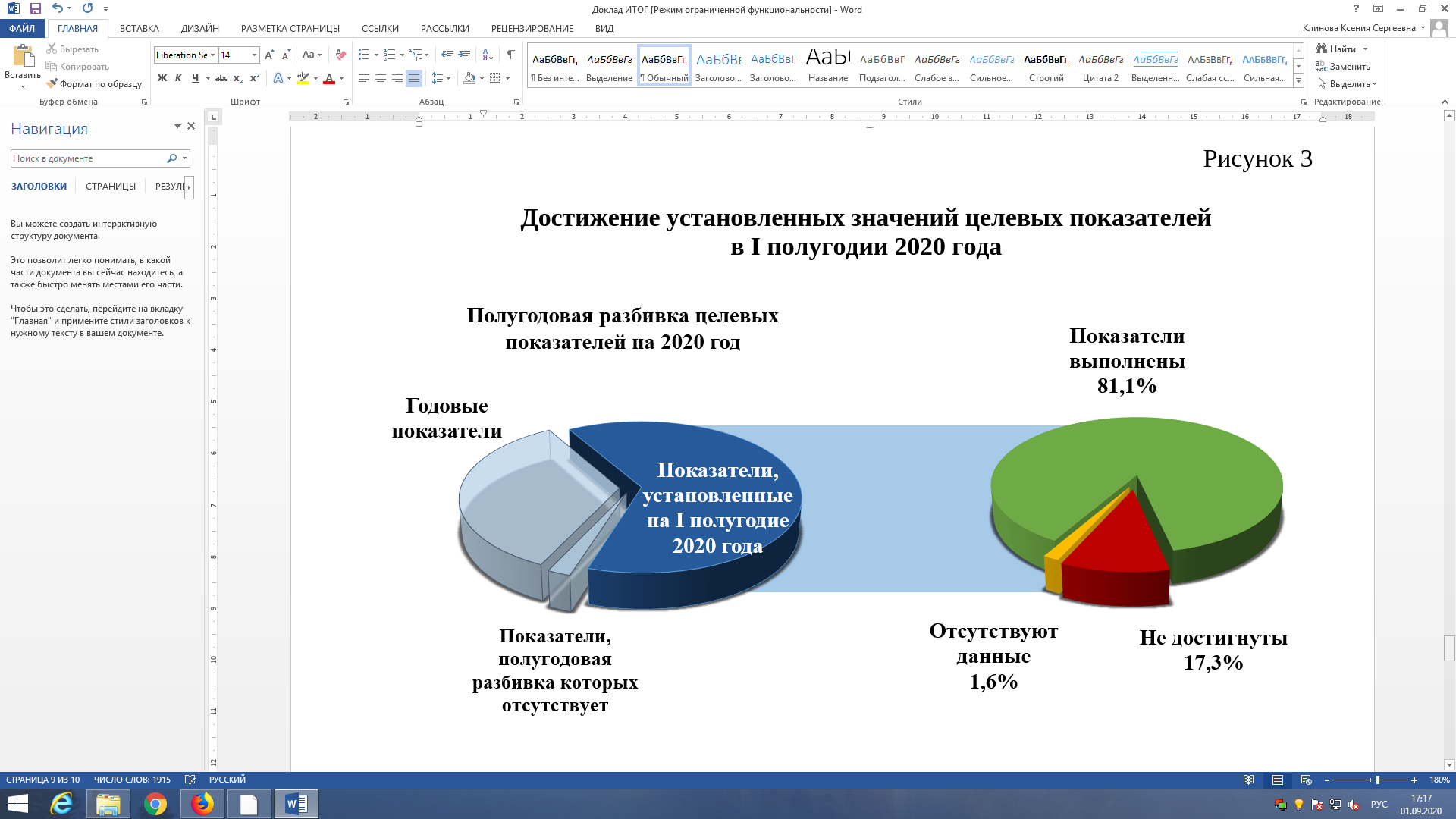 